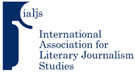 Student Travel Fund Award Information1. Recipients and Eligibility
Students submitting original research to the IALJS Research Committee to be juried for presentation at the annual conference are eligible for grants from the STF, provided their submission has been accepted for inclusion in the conference program. Also, in order to be eligible, students with accepted proposals must confirm that they will attend at the conference. 2. Conditions for the Awarding of Funds
The STF will be granted on the basis of need as determined by the IALJS Awards Committee. 3. Granting of the Student Travel Fund
The grantees of the STF will each be given a check at the site of the annual IALJS Conference to help reimburse their travel expenses. The awards and the application forms will be considered confidential. 4. Co-Authored Papers
In the event that one of the student papers is co-authored and both student authors confirm their commitment to attend the conference and their need for funding, each will be given a check at the site of the annual IALJS Conference to help reimburse their travel expenses. Those checks would presumably be half the amount given to a single author.5. Funding the Student Travel Fund
The STF is principally financed by voluntary contributions by IALJS membership.